2016 йылдың  «15» авгусы                                                                                                                    от   «15 » августа  2016 годаҠАРАР					№ 73	                      ПОСТАНОВЛЕНИЕО внесении изменений в постановление № 20 от 14.04.2015г. «О Программе противодействия коррупции в сельском поселении Саитбабинский сельсовет муниципального района Гафурийский район Республики Башкортостан на 2015-2017 годы»Во исполнение Федерального закона от 25.12.2008 № 273-ФЗ «О противодействии коррупции», Указа Президента Российской Федерации от 19.05.2008  № 815 «О мерах по противодействию коррупции», закона Республики Башкортостан от 13.07.2009  № 145-з «О противодействии коррупции в Республике Башкортостан», Указ Президента Российской Федерации от 1 апреля 2016 г. N 147 "О Национальном плане противодействия коррупции на 2016 - 2017 годы, в целях дальнейшего развития системы противодействия коррупции  в сельском поселении Саитбабинский сельсовет муниципального района Гафурийский район Республики Башкортостан администрация сельского поселения Саитбабинский сельсовет муниципального района муниципального района Гафурийский район Республики Башкортостан п о с т а н о в л я е т:Внести изменений в постановление № 20 от 14.04.2015г. «О Программе противодействия коррупции в сельском поселении Саитбабинский сельсовет муниципального района Гафурийский район Республики Башкортостан на 2015-2017 годы»1.1. Перечень программных мероприятий дополнить пунктами 2,9; 2.10; 3,6;  следующего содержания:Настоящее постановление вступает в силу после его официального опубликования и подлежит размещению на официальном сайте сельского поселения в сети интернет. Контроль за исполнением настоящего постановления оставляю за собой.Глава сельского поселенияСаитбабинский сельсоветмуниципального районаГафурийский районРеспублики Башкортостан: 					Р.А.Латыпов2.9Проведения анализа конкретных результатов в работе по предупреждению коррупции, минимизации и (или) ликвидации последствий коррупционных правонарушений.Администрация сельского поселенияпостоянно2.10Обеспечение контроля за выполнением  мероприятий по противодействию коррупции в подведомственных учреждениях и (или) организациях.Комиссия по противодействию коррупции постоянно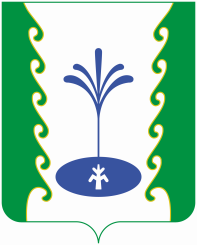 